Starostwo Powiatowe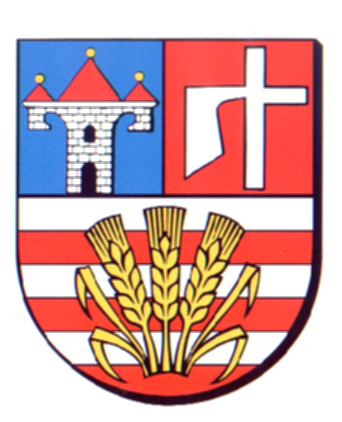 w OpatowieWydział Zarządzania Kryzysowegoul. Sienkiewicza 17, 27-500 Opatów tel./fax 15 868 47 01, 607 350 396, e-mail: pzk@opatow.plOSTRZEŻENIE METEOROLOGICZNEOpatów, dnia 16.08.2021 r.Opracował: WZKK.WOSTRZEŻENIE METEOROLOGICZNE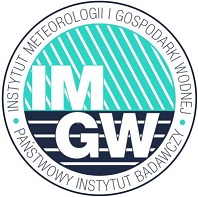 OSTRZEŻENIE 82
Zjawisko:  Burze z grademStopień zagrożenia:  1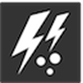 Biuro:IMGW-PIB Biuro Prognoz Meteorologicznych w KrakowieObszar:       województwo świętokrzyskie – powiat opatowskiWażność:   Od: 2021-08-16 godz. 12:00Do: 2021-08-16 godz. 21:00Przebieg:Prognozowane są burze, którym miejscami będą towarzyszyć opady deszczu od 20 mm do 30 mm oraz porywy wiatru do 90 km/h. Miejscami grad.Prawdopodobieństwo:80 %Uwagi:Po zakończeniu ważności ostrzeżenia na burze z gradem przewidywane wydanie ostrzeżenia na intensywne opady deszczu z burzami.Czas wydania:2021-08-16 godz.07:29Synoptyk: Grzegorz Mikutel